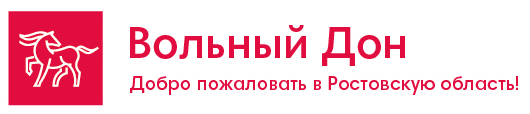 ТАГАНРОГ- ГОРОД У МОРЯ, ГОРОД, ГДЕ ТВОРИЛИ ВЕЛИКИЕ!7-ми часовая автобусная экскурсия Дон богат талантами. Здесь родились многие люди, внесшие большой вклад в сокровищницу не только российской, но и мировой культуры. Донская область дала миру великого русского писателя Антона Павловича Чехова. С Дона вышли два лауреата Нобелевской премии по литературе – Михаил Шолохов и Александр Солженицын. ... На донской земле жили и работали Максим Горький и Александр Серафимович, Александр Фадеев и Николай Погодин, Виктор Некрасов и Вера Панова, Фаина Раневская. Широкой известностью пользуются имена донских писателей – Виталия Закруткина, Анатолия Калинина, Даниила Корецкого. Мы приглашаем совершить увлекательное путешествие в г. Таганрог, посетить места, где родился, творил и жил известные всему миру писатель-  Антон Павлович Чехов.Стоимость экскурсии при группе 30 +2 преподавателя – 1350 руб./чел.При другом количестве человек в группе производится перерасчет стоимости.Программа тура: По желанию можно заказать, квест, тематическую урок-экскурсию :Тематические уроки, экскурсии, квесты: «Здесь будет город заложён…» (история строительства, разрушения и возрождения Троицкой крепости на Таган-Роге в период правления Петра I и Екатерины II) «Узнавая старый Таганрог» (увлекательное путешествие по страницам рассказов А.П. Чехова)«Чеховский юбилей 1935 г. и его роль в изменении облика г. Таганрога предвоенного времени»  «Дней Александровых прекрасное начало». Эпоха ампира в русской архитектуре первой трети XIX         века «Наш век эклектический…». Смешение стилей в архитектуре Таганрога второй половины XIX века «Великий стиль новой эпохи». Сталинский неоклассицизм в советской архитектуре 1930–1950-х гг.» 
Тематические игровые программы (для младших школьников):«Я Вам праздник подарил…» или как Петр I Новый год придумал (познавательно-игровая программа и мастер-класс по изготовлению новогодней открытки) «Гори, гори ясно…». О традициях русской Масленицы и мастер-класс по изготовлению народной игрушки «В поисках заветной двери с героями любимых сказок». Мини-квест по залам экспозиции «Портрет города во времени»«Дела амурные»
Литературный  музей А.П. Чехова приглашает на квест В преддверии Дня всех Влюбленных Литературный музей А.П. Чехова приглашает старшеклассников и коллективы города поучаствовать в увлекательном квесте о любви. Квест будет интересен как дамам, так и их кавалерам. С помощью подсказок и заданий участники смогут разгадать тайны самых известных любовных историй...«Таганрогские мотивы в творчестве А.П. Чехова»Тематическая экскурсия проходит по всем залам литературной экспозиции и дает экскурсанту представление об истоках творчества А.П. Чехова. Годы, прожитые Чеховым в родном городе, обогатят его творчество таганрогскими мотивами.«История таганрогской мужской гимназии»
Тематическая экскурсия проводится в мемориальном здании бывшей мужской классической гимназии. История гимназии представлена большим временным промежутком - от основания в 1806 г. до выпуска Антона Чехова в 1879 гЭкскурсия не для всех...»
Казалось бы, о Чехове уже давно всё известно, особенно нам, таганрожцам. Однако сотрудники Литературного музея А.П.Чехова не останавливаются на достигнутом, они ищут и находят новые и более привлекательные формы подачи фактов из жизни Антона Павловича Чехова и его семьи. Сложные семейные отношения, судьбы братьев, страсти, увлечения, невзгоды не обошли Чеховых стороной.«Сумерки в музее»
Литературный музей А.П. Чехова Таганрогского музея-заповедника приглашает таганрожцев и гостей города на театрализованную экскурсию «Сумерки в музее» (по мистическим рассказам русских классиков). Сумерки самое таинственное и загадочное время суток, в которое происходят события необъяснимые и странные.Менеджер: Дарья (863)244-15-63; 244-13-63; 269-88-89  E-mail: radugaavto@aaanet.ruв стоимость программы экскурсии включено:в стоимость программы экскурсии не включено:Транспортные услуги, Оформление ГИБДДуслуги профессионального экскурсовода.Услуги музейных экскурсоводов.Входные билеты в музеиБесплатное место преподавателяЛичные расходыПитаниеТематические экскурсии, квесты- под заказ, стоимость уточнять у туроператора.10:00Выезд из Ростова-на-Дону. (70 км.), в пути 1,5 часа.15-30 Загородная автобусная экскурсия в г. Таганрог- «Город у моря». (70 км.- дорога займет около 1,5 часа).Прибытие в город Таганрог –Морской и тёплый Таганрог — торговый центр юга имперской России и родной город Антоши Чехонте, способный очаровать своими пастельными красками и неторопливым ритмом жизни.Таганрог был основан Петром 1.  Это первый в истории России порт на открытом морском побережье; первая военно-морская база российского флота и первый в истории нашей страны город, выстроенный по регулярному плану. Это наглядный пример неумной энергии человека с одной стороны и тихая размеренная жизнь южного города с другой. Знакомство с городом мы начнем с посещения музея «Домик А. П. Чехова», который был открыт в 1926 году. Музей расположен в небольшом флигеле купца А Д. Гнутова. В этом доме родился третий сын Чеховых – Антон.После знакомства с домиком, где родился будущий писатель, мы отправимся на экскурсию в Литературный музей им. А. П. Чехова (расположен в здании бывшей мужской классической гимназии, в которой учился писатель). Экспозиция музея представляет собой не только изучение жизни и творчества Антона Павловича Чехова, но и влияние города на его произведения и продолжим знакомство с историко-архитектурной заповедной частью Таганрога. Увидим памятник основателю Таганрога - Петру I, старейшую церковь Таганрога-Свято-Никольский храм, солнечные часы (гном), каменную лестницу, ведущую к набережной Таганрогского залива Азовского моря. Ну и, конечно же, у вас будет время прогуляться по великолепной набережной, которая является украшением города и подышать морским воздухом. Морской воздух и прогулка – лучший способ зарядиться энергией и здоровьем. Отправление в Ростов-на-Дону ( в пути 1час 30 минут).Работа транспорта 7 часов.